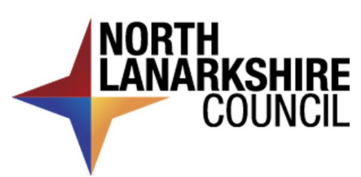 IntroductionTo ensure continuous improvement, North Lanarkshire Council were asked to provide a progress report to HMIE inspectors, outlining their approach to securing improvements within Clydeview Primary School.  Officers from the local authority subsequently met with a representative from HMIE to discuss progress made since their previous visit.  Throughout this discussion the school, supported by the local authority, evidenced that they had made the necessary improvements and that they have the capacity to continue to improve.  The report below summarises key actions and outcomes from this discussion.Summary of Progress Report Submitted by North Lanarkshire Council to HMIe Since the school’s last engagement with HMIE Inspectors in February 2023, the school has sought to address the identified action points in a strategic manner, prioritising these areas over a longer-term improvement plan.  The report below summarises the school’s progress under each of the identified action points: Action point 1:  Staff need to work with the education authority to improve approaches to safeguarding, child protection and children’s rights.All staff participate in planned Safeguarding and Child Protection training annually.  This is regularly updated and reflects local and national updates to ensure best practice. All staff demonstrate a clear understanding of their roles and responsibilities in relation to safeguarding and child protection.Pupils are benefitting from increased opportunities to engage, participate and work alongside campus partners, including both ASN and mainstream schools, and are learning more about Children’s Rights through focused learning experiences.  As a result, the children are developing a better understanding of their rights and their relevance in their lives.Action point 2:  Develop approaches to self-evaluation to ensure all staff understand what they need to do to improve outcomes for children and their families.Staff have been supported by the Senior Leadership Team to develop a shared understanding of what robust self-evaluation is and its purpose.  As a result, self-evaluation is now used more effectively to support the school to make improvements. This session, the newly formed Clydeview and Firpark Shared Parent Council has worked effectively with both schools on behalf of the wider Parent Forum. They have provided financial support to help reduce the cost of the school day and supported school celebrations. The Parent Council has also worked on behalf of a range of ASN parents to influence NLC policy and guidance around transitions for children with ASN.Action point 3:  Implement consistently high-quality individualised learning and teaching approaches that meet the needs of all children.The school are now making better use of a range of learning environments and approaches to engage learners and meet their learning needs. Most staff are now more consistently providing quality learning experiences which meet the needs of all learners. Detailed pupil learning plans are regularly shared with parents/carers and relevant staff.  This is supporting increased partnership working and improving outcomes for learners.  The development of a Schematic Play approach at P1/2 stage, together with work on intensive interaction, has impacted positively on pupil engagement levels and outcomes for learners.  Action point 4:  Improve how staff assess the progress that children are making and how they use this information to identify next steps in learning.Almost all staff are making better use of observations and assessment information to inform planning.  As result most learners are benefiting from learning experiences that are relevant and appropriate to their specific learning needs. Introduction of a whole school tracking system has increased the staff’s ability to track learners’ progress and to plan effectively for next steps.  As a result, learners are benefiting  from more progressive learning experiences that support and challenge them in their learning and development. Digital technologies are also being used more effectively to enhance learning.  A full copy of the progress report submitted to HMIE is available on request, from the Head Teacher.Following this process HMIe confirmed that they would not be making any further visits to the school, in relation to the original inspection.